                                                                                                                  Tisková zpráva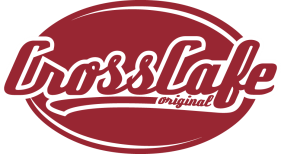 CrossCafe pořádá vlastní kavárenský volební průzkumPraha, 30. září 2014 - U příležitosti říjnových komunálních a senátních voleb pořádá český kavárenský řetězec CrossCafe předvolební průzkum. Každý, kdo si v kavárně CrossCafe zakoupí kávu s mléčnou pěnou, si ji může nechat ozdobit písmeny své oblíbené strany a tím ji tak podpořit. Každý hlas je pak zaznamenám na denní výsledkovou tabuli. Průběžné výsledky jsou zveřejněny na výloze kavárny. Průzkum probíhá každý všední den mezi 14:00 a 17:00 v CrossCafe na pražském Andělu, v plzeňské Jungmannově ulici a v ulici V Kopečku v Hradci Králové. A jak zatím vypadají průběžné výsledky podle CrossCafe volebního průzkumu?Praha: ANO 34%, TOP 09 21,2%, ODS 16,1%, ČSSD 13%, Piráti 8%, KSČM 1,5%, Svobodní 0%, Trojkoalice pro Pražany 0%, Úsvit 0%, Ostatní 6,2%Volební účast: 48,48%Plzeň: ANO 26%, TOP09 21,3%, ČSSD 11,3%, Společně za Plzeň 9,3%, Občané patrioti 7,3%, ODS 6,7%, Svobodní 2,7%, KSČM 2%, Pravá volba pro Plzeň 2%, Ostatní 11,3% Volební účast: 53,4% Hradec Králové: ANO 30,43%, TOP 09 30,43%, Hradecký demokratický Klub 17,9%, ČSSD 4,35%, ODS 4,35%, Změna pro Hradec a Strana zelených s podporou pirátů 4,35%, Svobodní 4,35%, Koalice pro Hradec 0%, Ostatní 4,35%   Volební účast: 18,25%